Урок учителя математики ГУО «Средняя школа № 14 г. Новополоцка» Бобровской Натальи ПавловныКласс: 9.Тема урока: «Площадь круга. Площадь сектора». № урока по теме: урок №1 в теме «Площадь круга. Площадь сектора».Тип урока: изучение нового материала.Цель урока: к концу урока учащиеся будут знать вывод формулы площади круга, смогут решить задачи с помощью формул площади круга и площади сектора.Задачи урока:  создать условия для развития самостоятельной и творческой активности учащихся;создать условия для формирования ключевых компетенций учащихся: целеполагания, рефлексии, коммуникативных и исследовательских навыков.Оборудование: Геометрия: учебное пособие для 9 класса учреждений общего среднего образования с русским языком обучения/ В.В. Казаков. – Минск: Народная асвета, 2019; чертежи к задачам; модели круга различных радиусов, изготовленные заранее из картона, ножницы, сервис Wordcloud.pro, смартфоны.Девиз урока: Недостаточно только получить знания, надо найти им приложение. ХОД УРОКА№ п/пЭтап урокаМетоды, приемыДеятельность учителяДеятельность учащихся1.Организационный моментДиалог учителя с классомПриветствует, проверяет готовность учащихся к уроку.Гете однажды заметил: «Недостаточно только получить знания, надо найти им приложение». Так вот, давайте сегодня на уроке будем следовать этому совету писателя, будем активны, внимательны, будем поглощать знания с большим аппетитом, ведь они пригодятся вам в вашей дальнейшей жизни.Консультанты докладывают о выполнении домашнего задания. Включаются в работу, записывают в тетради дату, слова «Классная работа». 2.Актуализация знанийФронтальная работа, устно, кроссенс1) А начнем мы свою работу с устных заданий. На доске − рисунки различных фигур. Вычислите площади этих фигур.                                 10         3                                       10   30°          15                                        25                                         15                                                                                          25                                  6                                    5                                                                    25                                       35                                              2) Беседа с классом: Что общего между данными фигурами? Что их разобщает? Дайте определение правильного n-угольника, вписанного n-угольника.Напомните формулу площади правильного n-угольника, вписанного в окружность3) Настало время узнать тему сегодняшнего урока. Для этого я предлагаю вам кроссенс. Подумайте, какое слово должно стоять в центре вместо «?».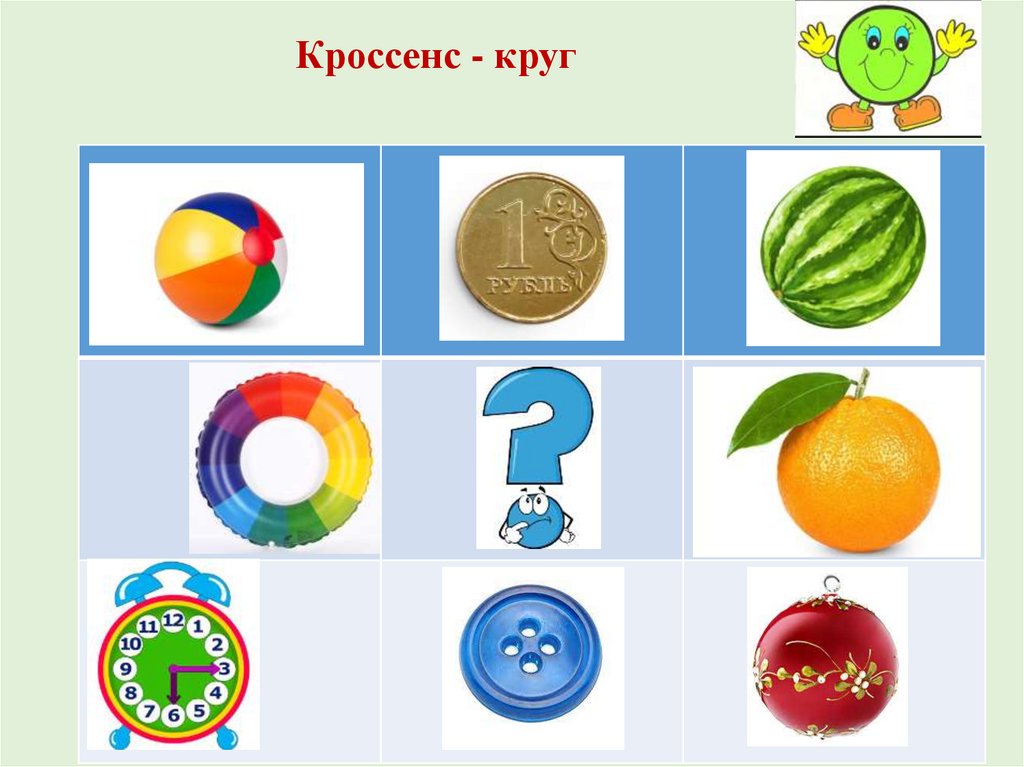 Учитывая устную работу и кроссенс, давайте сформулируем тему урока. Записываем в тетради «Площадь круга. Площадь сектора». Устно считают. Поднимают руки, отвечают.Поднимают руки. Предлагают варианты ответов (S= 75 ед.2); (разная форма). Дают определение. 
Записывают на доске формулу.Предлагают варианты ответов (круг).Предлагают формулировку темы урока.3.Целеполагание и мотивацияПроблемная ситуацияПеред учащимися ставится проблемная задача.  Директору цирка потребовалось выяснить, сколько обивочного материала нужно заказать, чтобы целиком обтянуть арену для выступлений, радиус которой соответствует международным стандартам и равен 40 м.Можем ли мы сейчас ответить на вопрос задачи, чтобы помочь директору цирка?Как вы думаете, что необходимо знать, чтобы решить данную задачу? Так какая же цель нашего урока?Отвечают (нет, не можем).Отвечают (формулу площади круга).Предлагают формулировку цели урока (получить формулы площади круга и сектора, научиться применять их при решении задач).4.Изучение нового материалаИзучение нового, частично-поисковый метод, работа в парах1) Задача о нахождении площади круга, как и длины окружности, решалась еще в древние времена. Были и практические, и научные подходы к ее решению. Сегодня мы рассмотрим некоторые из них. Представьте, что вы математики, ученые − исследователи древности. На прошлом уроке геометрии вы с помощью нитей и линеек установили связь между длиной окружности и ее диаметром, получили формулу длины окружности. А сейчас ваша задача – получить формулу площади круга. Линейкой и нитью площадь не измерить. Как же тогда получить формулу площади круга?2) А сейчас мы разделимся на 2 группы исследователей.Первая группа выполняет следующее задание.а) Разделить круг, изготовленный дома заранее, на 12 равных частей.б) Разрезать круг на два полукруга.в) Сделать надрезы от центра полукругов по радиусу к границе круга.г) Полукруги ACB и ADB «распрямить» (насколько это возможно), закрашенные части одного полукруга вставить между белыми другого полукруга.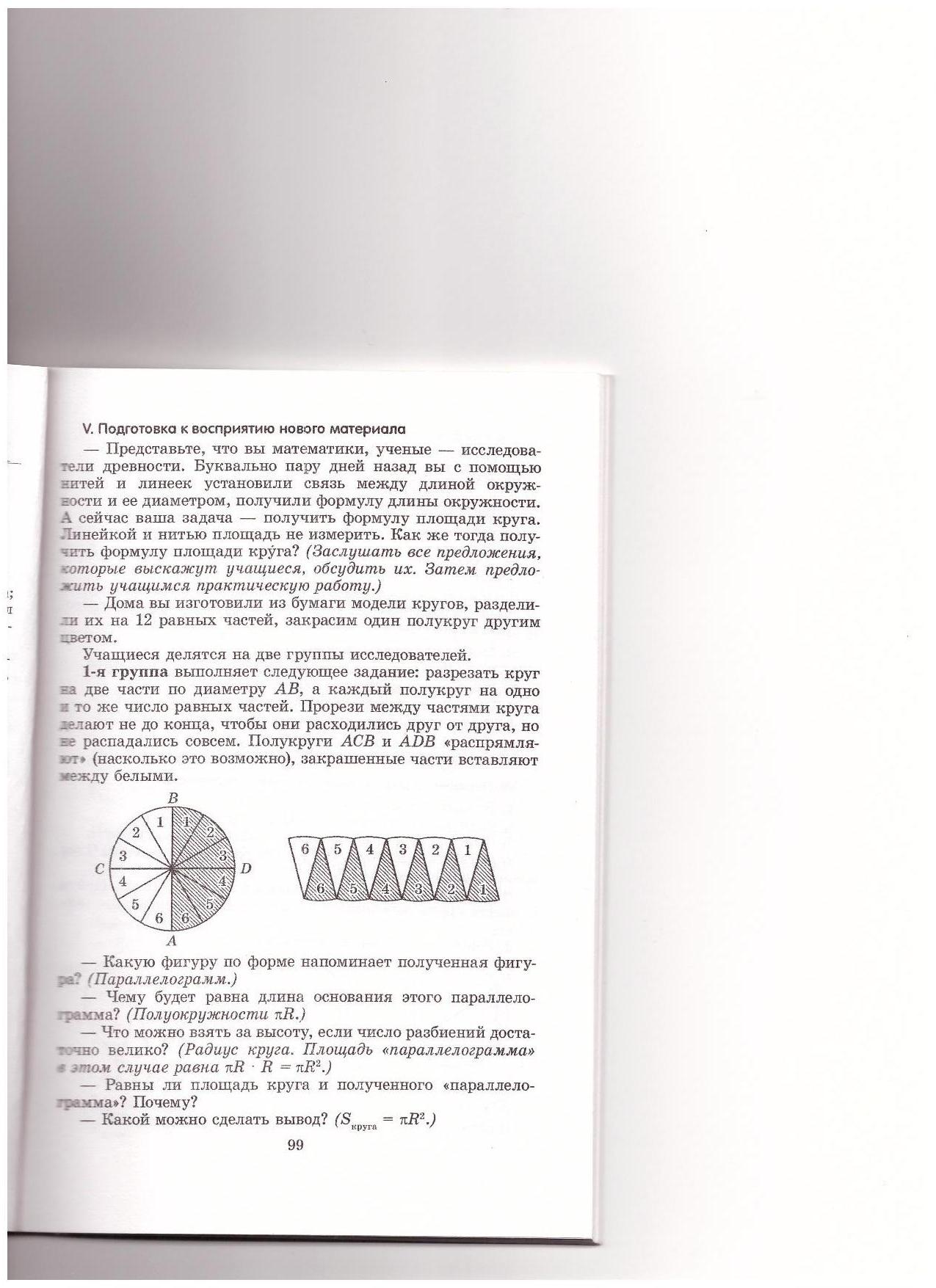 Какую фигуру по форме напоминает полученная фигура?Чему будет равна длина основания этого параллелограмма?Что можно взять за высоту?Чему будет равна площадь «параллелограмма»?Равны ли площадь круга и площадь полученного «параллелограмма»? Почему? Какой можно сделать вывод?Вторая группа в это время вычисляла по формуле площадь правильного 12-угольника, вписанного в окружность, и площадь правильного 24-угольника, вписанного в окружность. .3) Работа с учебником.Высказывают предложения, обсуждая их. Выполняют указанные действия.Отвечают (параллелограмм).Отвечают (длине полуокружности, т.е. ).Отвечают (радиус круга ). .Отвечают (равны; это одна и та же фигура; ).Вычисляют в тетради, записывают результат на доске. Замечают, что получены результаты, близкие к , т.к. .Самостоятельно читают § 19. Записывают определение сектора и формулу для нахождения площади сектора в тетрадь.5.ФизкультминуткаУпражнения для осанки, для глаз.Выполняют вместе с физоргом.6.Формирование умений и навыков Практический методРабота в парах1) Решить задачу директора цирка.2) Решить устно задачи, сделать краткую запись в тетрадь.а) Радиус круга равен 3 см. Найти его площадь.б) Площадь круга равна 25 . Найти диаметр круга (проблемная ситуация). Выведите формулу нахождения площади круга через диаметр.в) Дуга сектора равна 90°, а его радиус равен 4 см. Чему равна площадь сектора?г) Дан треугольник со сторонами 1 см, 2 см, 3 см. Найти площадь круга, вписанного в треугольник и описанного около него (задача на внимательность, работает прием «лови ошибку»).3) Решить задачи по готовым чертежам.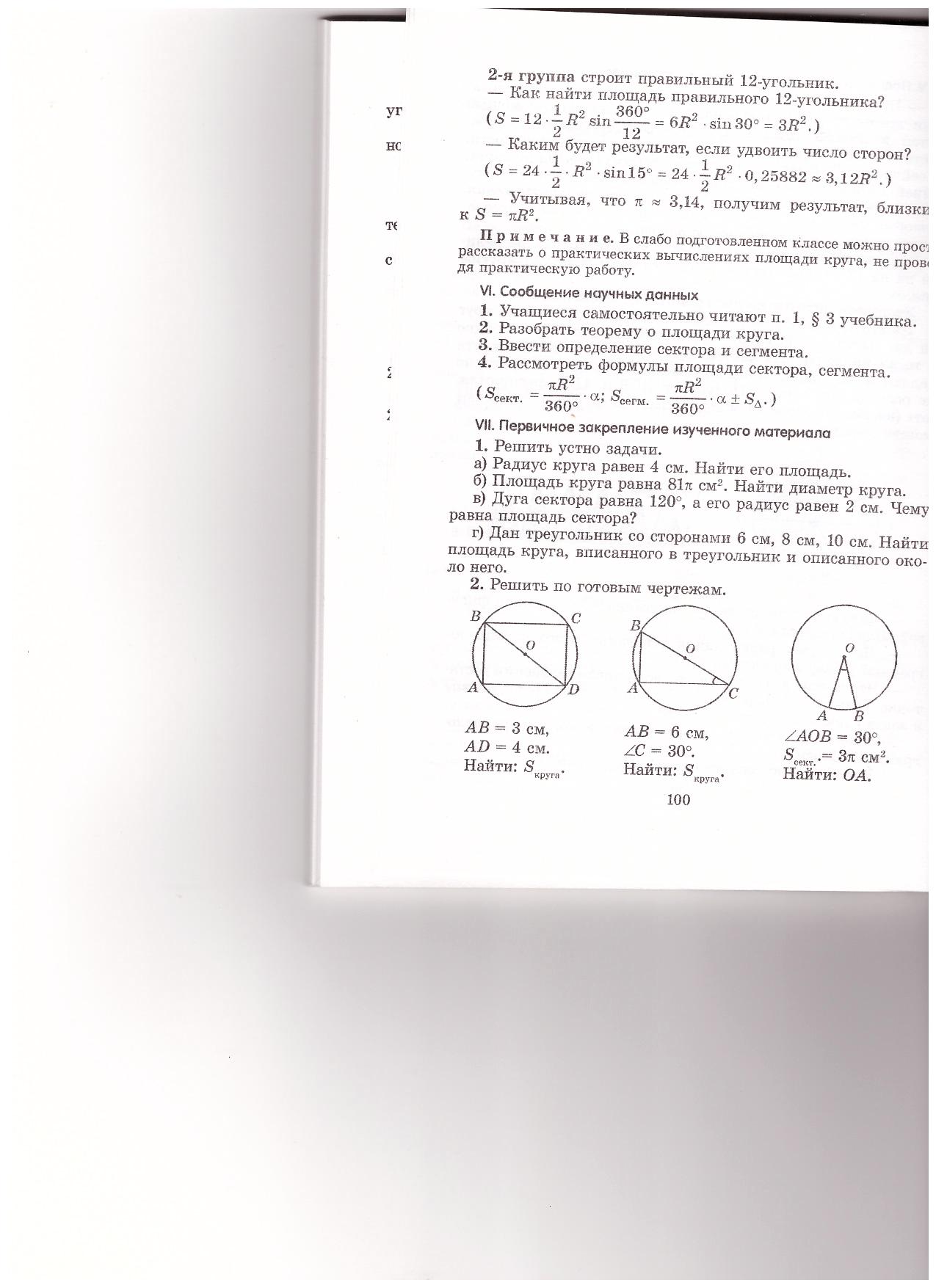 4) Решить задачи №288 (а); 292 (б) из учебника.Для выполнивших все задания номер на 10 баллов: по рисунку найти площадь закрашенной части.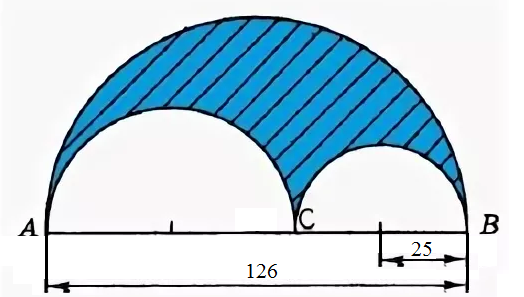 Краткая запись в тетради.Решают устно, кратко записывают в тетрадь.Получают формулу .Сталкиваются с проблемной ситуацией. Треугольника с такими сторонами не существует. Задача не имеет решения.Работают в парах.Первые решившие 3 ученика наделяются функцией учителя, в качестве консультантов проверяют решения у остальных.Работают самостоятельно, 2 ученика за доской. Взаимопроверка тетрадей в парах.7.Информация о домашнем заданииКомментарийГлава 4, § 19. № 288 (б); 293. Записывают домашнее задание 8.Подведение итогов урока, рефлексияБеседаОценивание работы учащихся на уроке.Понравилось ли вам быть исследователями?Легко ли быть исследователем?Достигнута ли цель урока? Рефлексия: на смартфонах с помощью приложения https://wordcloud.pro/ru создать «облако слов» по теме урока.Благодарит за урок.Отвечают на поставленные вопросы. Создают «облако слов». Например, такое: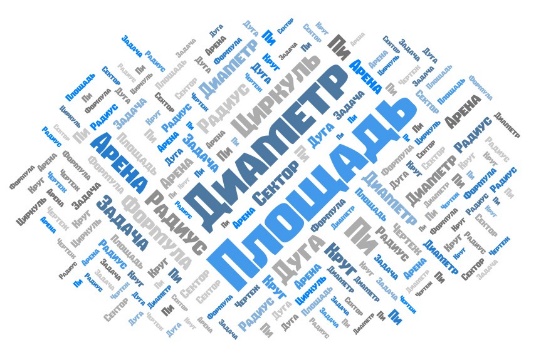 